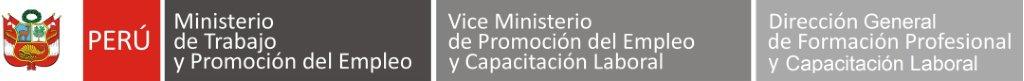 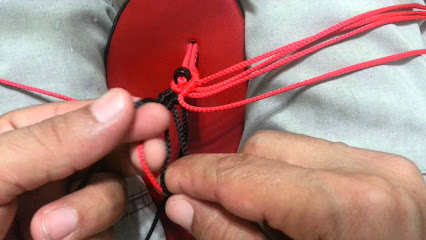 PRESENTACIÓNEste módulo es el instrumento técnico que describe las capacidades (conjunto de conocimientos, habilidades, destrezas y actitudes) identificadas con el sector manufactura (empleadores y trabajadores) y que serán desarrolladas a través de programas de capacitación, preparando a los participantes para desempeñarse en puestos de trabajo relacionados con las tareas de  Tejido con la técnica a macramé en fibra de alpaca. Características:El módulo Tejido con la técnica a macramé en fibra de alpaca  te prepara para trabajar como:Tejedor de swatch con la técnica a macramé.Tejedor a mano de prendas con la técnica a macramé en fibra de alpaca.El módulo Tejido con la técnica a macramé en fibra de alpaca tiene una duración  de 60  horas cronológicas, como mínimo.  La vigencia del módulo es desde………………..   hasta……………………..El programa de capacitación del módulo Tejido con la técnica a macramé en fibra de alpaca sugiere las unidades de aprendizaje o cursos:Tejido de swatch con la técnica a macramé.Tejido a mano de prendas con la técnica de macramé en fibra de alpaca.Módulo de Capacitación Nº 3Asociado a la Unidad de Competencia N° 3Realizar el tejido a mano de prendas de vestir y accesorios en fibra de alpaca con la técnica en macramé, según el modelo brindado por el cliente y logrando estándares de calidad a nivel internacional.Perfil del formador o capacitadorDominio de los conocimientos y las técnicas relacionadas al tejido de prendas  con la técnica de macramé en fibra de alpaca, según las buenas prácticas y las normas de salud y seguridad, y que se acredite mediante una de las formas siguientes:Título profesional o certificación de competencias laborales.Experiencia profesional de un mínimo de 3 años en el campo de las competencias relacionadas con este módulo formativo.2.    Competencias pedagógicas o metodológicas acreditadas de acuerdo con lo que establezcan  las administraciones competentes.CONSIDERACIONES PARA EL DESARROLLO DE LA CAPACITACIÓN               FICHA TÉCNICA DE PERFIL OCUPACIONAL Y MÓDULOS RELACIONADOSTEJIDO CON LA TÉCNICA A MACRAMÉ EN FIBRA DE ALPACACAPACIDADESCRITERIOS DE EVALUACIÓNTejer el swatch, a partir de la muestra recibida, utilizando la técnica a macramé, logrando la tensión, el punto y el tamaño requerido por el cliente, según los  estándares de calidad a nivel internacional.Organiza y limpia el área de trabajo, asea las manos y  cubre el cabello, para evitar contaminar la prenda.Verifica el swatch recibido y la cantidad de ovillos e identifica la técnica, la tensión, el grosor y las medidas para empezar a tejer.Coloca dos puntos fijos ubicados a una distancia igual al ancho requerido para ubicar el cordel tenso.Corta dos tiras de hilo por cada punto por realizar, dobla cada tira por la mitad e insértalas en el cordel tantos pares se requiera.Anuda las tiras en forma de número 4 y verifica la tensión, el tipo de punto, el largo y ancho del swatch.Presenta el swatch, de no ser aprobado se reinicia el proceso hasta conseguir el requerido y organiza y limpia el área de trabajo.Tejer la prenda completa utilizando la técnica a macramé con la tensión, el punto y el tamaño requerido por el cliente a través de la muestra, logrando estándares de calidad a nivel internacional.Organiza y limpia el área de trabajo, asea las manos y  cubre el cabello, para evitar contaminar la prenda.Verifica la prenda recibida, identifica los puntos por utilizar, la tensión, el grosor y las medidas, y la cantidad de ovillos recibidos, para tejer la muestra personal.Coloca dos puntos fijos y un cordel tenso entre los dos puntos fijos, del mismo material y prenda requerida.Verifica el largo del swatch que realizó, calcula en función a este el largo de las tiras que cortará y dobla cada tira por la mitad.Inserta tantos pares de tiras como se requiera y las anuda haciendo formas de número cuatro hasta lograr la tensión, el ancho y el largo requerido.Verifica la tensión, el tipo de punto, el largo y el ancho de la prenda realizada y preséntala para la aprobación.Realiza el cálculo del número de días en que se podrá realizar una prenda y el total de ellas en el tiempo solicitado, reporta esporádicamente los avances de la producción, y organiza y limpia el área de trabajo.CONTENIDOS BÁSICOSCONTENIDOS BÁSICOSTécnica para tejido a macramé.Tipos de colores de fibra de alpaca.Tipos de fibra de alpaca.Tipos de puntos en  en tejido a macramé: mosquita, cocos, puntos planos y cruzados.Tipos de colores de fibra de alpaca.Tejido a macramé: mosquita, cocos, puntos planos y cruzados.Técnica para tejido a macramé.Tipos de colores de fibra de alpaca.Tipos de fibra de alpaca.Tipos de puntos en  en tejido a macramé: mosquita, cocos, puntos planos y cruzados.Tipos de colores de fibra de alpaca.Tejido a macramé: mosquita, cocos, puntos planos y cruzados.ACTITUDESACTITUDESDemostrar confianza en la propia capacidad para resolver problemas.Demostrar interés y respeto por las opiniones, estrategias y soluciones de los otros.Demostrar responsabilidad en el manejo de las máquinas, herramientas y equipos.Demostrar seguridad en la defensa de los argumentos y flexibilidad para modificarlos.Respetar y valorar la cooperación y el trabajo en equipo.Valorar y colaborar en el orden, limpieza y cuidado del lugar de trabajo y el medio ambiente en general.Valorar la exactitud en el cumplimiento de las instrucciones y las especificaciones técnicas.Demostrar confianza en la propia capacidad para resolver problemas.Demostrar interés y respeto por las opiniones, estrategias y soluciones de los otros.Demostrar responsabilidad en el manejo de las máquinas, herramientas y equipos.Demostrar seguridad en la defensa de los argumentos y flexibilidad para modificarlos.Respetar y valorar la cooperación y el trabajo en equipo.Valorar y colaborar en el orden, limpieza y cuidado del lugar de trabajo y el medio ambiente en general.Valorar la exactitud en el cumplimiento de las instrucciones y las especificaciones técnicas.CONTEXTO FORMATIVO(requisitos mínimos)CONTEXTO FORMATIVO(requisitos mínimos)Equipo personal:Equipo de protección personal:Mandil y guantes (opcional).Equipamiento y herramientas:EquiposMesa o superficie limpia de 1m x60 cm. Silla.Balanza de mesa.Ovillador (opcional).Herramientas:Tijera recta (estándar) o piquetero.Centímetro. Cuaderno de control (cualquier block o cuaderno).Aguja punta roma en tamaño y grosores variados. Equipo personal:Equipo de protección personal:Mandil y guantes (opcional).Equipamiento y herramientas:EquiposMesa o superficie limpia de 1m x60 cm. Silla.Balanza de mesa.Ovillador (opcional).Herramientas:Tijera recta (estándar) o piquetero.Centímetro. Cuaderno de control (cualquier block o cuaderno).Aguja punta roma en tamaño y grosores variados. Insumos/ Materiales:Conos de fibra de alpaca.Información / Formatos:Muestra física entregada por formador o capacitador.Productos y Resultados:02 Puntos fijos colocados a una distancia igual al ancho requerido para el swatch.Área de trabajo limpia y organizada al inicio y al final de la labor.Cordel tenso colocado entre los dos puntos fijos, en el mismo material y color del swatch solicitado.Ha cortado 2 tiras de hilo de fibra de alpaca de aproximadamente un metro de longitud por cada punto por realizar.Manos limpias y cabello cubierto.Ovillos en cantidad necesaria para tejer el swatch, de acuerdo con las especificaciones técnicas.Swatch tejido en diferentes tensiones y grosor de acuerdo con las especificaciones técnicas.Técnica, puntos y medidas identificadas correctamente.Tensión, ancho y largo del swatch conseguido a través de nudos haciendo forma de número 4.Tiras de hilo dobladas por la mitad e insertadas al cordel mediante un nudo similar al punto solicitado y en tantos pares como puntos se requieran.Espacios e Instalaciones:Habitación limpia y ventilada de aproximadamente 3m x 3m, con buena  iluminación y libre de olores fuertes.Insumos/ Materiales:Conos de fibra de alpaca.Información / Formatos:Muestra física entregada por formador o capacitador.Productos y Resultados:02 Puntos fijos colocados a una distancia igual al ancho requerido para el swatch.Área de trabajo limpia y organizada al inicio y al final de la labor.Cordel tenso colocado entre los dos puntos fijos, en el mismo material y color del swatch solicitado.Ha cortado 2 tiras de hilo de fibra de alpaca de aproximadamente un metro de longitud por cada punto por realizar.Manos limpias y cabello cubierto.Ovillos en cantidad necesaria para tejer el swatch, de acuerdo con las especificaciones técnicas.Swatch tejido en diferentes tensiones y grosor de acuerdo con las especificaciones técnicas.Técnica, puntos y medidas identificadas correctamente.Tensión, ancho y largo del swatch conseguido a través de nudos haciendo forma de número 4.Tiras de hilo dobladas por la mitad e insertadas al cordel mediante un nudo similar al punto solicitado y en tantos pares como puntos se requieran.Espacios e Instalaciones:Habitación limpia y ventilada de aproximadamente 3m x 3m, con buena  iluminación y libre de olores fuertes.CRITERIOS DE EVALUACIÓNINDICADORESOrganiza y limpia el área de trabajo, asea las manos y  cubre el cabello, para evitar contaminar la prenda.Organiza y limpia el área de trabajo en una habitación ventilada, iluminada y libre de contaminación y olores.Asea las manos y cubre el cabello para evitar contaminar la prenda.Verifica el swatch recibido y la cantidad de ovillos e identifica la técnica, la tensión, el grosor y las medidas para empezar a tejer.Verifica el swatch de muestra recibido.Identifica los puntos por utilizar en la técnica de tejido a macramé, la tensión, grosor y las medidas de la prenda y las diferentes partes a partir de la muestra proporcionada.Verifica la cantidad de ovillos recibidos para tejer el swatch.Coloca dos puntos fijos ubicados a una distancia igual al ancho requerido para ubicar el cordel tenso.Coloca dos puntos fijos ubicados a una distancia igual al ancho requerido para el swatch.Coloca un cordel tenso entre los dos puntos fijos, en el mismo material y color del swatch solicitad.Corta dos tiras de hilo por cada punto por realizar, dobla cada tira por la mitad e insértalas en el cordel tantos pares se requiera.Corta dos tiras de hilo de fibra de alpaca de aproximadamente un metro de longitud por cada punto por realizar.Dobla cada tira por la mitad e inserta ambas tiras al cordel mediante un nudo similar al punto solicitado.Inserta tantos pares de tiras como se requieran para lograr el ancho, según las especificaciones técnicas.Anuda las tiras en forma de número 4 y verifica la tensión, el tipo de punto, el largo y ancho del swatch.Anuda las tiras haciendo formas de número 4, hasta lograr la tensión, el ancho y el largo requerido.Verifica que la tensión, el tipo de punto, el largo y el ancho del swatch estén conforme con las especificaciones técnicas.Presenta el swatch, de no ser aprobado se reinicia el proceso hasta conseguir el requerido y organiza y limpia el área de trabajo.Presenta el swatch para la aprobación final.De no aprobarse el swatch realizado, reinicia el proceso hasta conseguir el swatch requerido hasta un máximo de 3 intentos.Organiza y limpia el área de trabajo.2.1 Organiza y limpia el área de trabajo, asea las manos y cubre el cabello, para evitar contaminar la prenda.Organiza y limpia el área de trabajo en una habitación ventilada, iluminada y libre de contaminación y olores.Asea las manos y se cubre el cabello para evitar contaminar la prenda.2.2 Verifica la prenda recibida, identifica los puntos por utilizar, la tensión, el grosor y las medidas, y la cantidad de ovillos recibidos, para tejer la muestra personal.Verifica la prenda de muestra recibida.Identifica los puntos por utilizar en la técnica de tejido a macramé, la tensión, grosor y las medidas de la prenda y sus diferentes partes por partir de la muestra proporcionada.Verifica la cantidad de ovillos recibidos para tejer su muestra personal y los anota en su cuaderno de control.2.3 Coloca dos puntos fijos y un cordel tenso entre los dos puntos fijos, del mismo material y prenda requerida.Coloca dos puntos fijos ubicados a una distancia igual al ancho requerido para la prenda.Coloca un cordel tenso entre los dos puntos fijos, en el mismo material y color de la prenda requerida.Verifica el largo del swatch que realizó y calcula en función a este el largo de las tiras que cortará y dobla cada tira por la mitad.Verifica el largo del swatch que realizó anteriormente y calcula en función a este, el largo de las tiras que cortará para lograr el largo de la prenda: 02 por cada punto a realizar.Dobla cada tira por la mitad e inserta ambas tiras al cordel mediante un nudo similar al punto solicitado.Inserta tantos pares de tiras como se requiera y anúdalas haciendo formas de número cuatro hasta lograr la tensión, el ancho y el largo requerido.2.5.1    Inserta tantos pares de tiras como se requieran para lograr el ancho, según las especificaciones técnicas.2.5.1   Anuda las tiras haciendo formas de número 4, hasta lograr la tensión, el ancho y el largo requerido.Verifica la tensión, el tipo de punto, el largo y el ancho de la prenda realizada y la presenta para la aprobación.Verifica que la tensión, el tipo de punto, el largo y el ancho de la prenda realizada estén conforme con la muestra entregada.Presenta la prenda, para la aprobación final.Realiza el cálculo para terminar una prenda y la cantidad de prendas en el tiempo requerido.Realiza el cálculo del número de días en que podría terminar una prenda e indica el número de prendas que podrá realizar en el tiempo indicado.Reporta periódicamente los avances de la producción y realiza entregas parciales de prendas terminadas.Organiza y limpia el área de trabajo.SectorManufacturaFamilia productivaFabricación de prendas de vestirDivisiónFabricación de productos textiles Código de perfilC0713001Perfil OcupacionalTejido a mano en fibra de alpacaCompetencia generalRealizar el tejido a mano de prendas de vestir en fibra de alpaca utilizando las técnicas de palito, croché y macramé, logrando estándares de calidad a nivel internacional.Nivel de competenciaUnidad de competenciaCódigo de la unidad de competenciaMódulos de capacitaciónCódigo del móduloHoras mínimas2Preparar el material y la muestra para el tejido a mano de prendas de vestir en fibra de alpaca, según las especificaciones técnicas, cantidad de producción y el tipo de prenda por tejer.C0713001 - 1Habilitado para el tejido a mano de prendas de vestir en fibra de alpaca.C0713001 - 1 - M1 - V1402Realizar el tejido a mano de prendas de vestir y accesorios en fibra de alpaca con la técnica de palito, según el modelo brindado por el cliente y logrando estándares de calidad a nivel internacional.C0713001 - 2Tejido con la técnica a palito en fibra de alpaca.C0713001 - 2 - M2 - V1602Realizar el tejido a mano de prendas de vestir y accesorios en fibra de alpaca con la técnica de croché, según el modelo brindado por el cliente y logrando estándares de calidad a nivel internacional.C0713001 - 3Tejido con la técnica a croché en fibra de alpaca.    C0713001 - 3 - M3 - V1602Realizar el tejido a mano de prendas de vestir y accesorios en fibra de alpaca con la técnica en macramé, según el modelo brindado por el cliente y logrando estándares de calidad a nivel internacional.C0713001 - 4Tejido con la técnica a macramé en fibra de alpaca.    C0713001 - 4 - M4 - V1602Realizar el control de calidad, el acabado, vaporizado y embolsado de la prenda, según las especificaciones técnicas y logrando estándares de calidad a nivel internacional. C0713001 - 5Control de calidad de prendas de tejido a mano en fibra de alpaca.C0713001 - 5 - M5 - V160